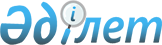 О бюджете Урджарского района на 2023-2025 годы
					
			Утративший силу
			
			
		
					Решение Урджарского районного маслихата области Абай от 22 декабря 2022 года № 22-359/VII. Утратило силу решением Урджарского районного маслихата области Абай от 26 декабря 2023 года № 9-222/VIII
      Сноска. Утратило силу решением Урджарского районного маслихата области Абай от 26.12.2023 № 9-222/VIII (вводится в действие с 01.01.2024).
      В соответствии со статьями 73, 75 Бюджетного кодекса Республики Казахстан от 4 декабря 2008 года, подпунктом 1) пункта 1 статьи 6 Закона Республики Казахстан "О местном государственном управлении и самоуправлении в Республике Казахстан" от 23 января 2001 года Урджарский районный маслихат РЕШИЛ:
      1. Утвердить бюджет района на 2023-2025 годы, согласно приложениям 1, 2, 3 и 4 соответственно, в том числе на 2023 год в следующих объемах:
      1) доходы - 11 427 052,5 тысяч тенге, в том числе: 
      налоговые поступления - 2 807 988,0 тысяч тенге; 
      неналоговые поступления - 80 210,0 тысяч тенге; 
      поступления от продажи основного капитала – 52 087,0 тысяч тенге;
      поступления трансфертов – 8 486 767,5 тысяч тенге;
      2) затраты – 11 598 978,5 тысяч тенге;
      3) чистое бюджетное кредитование - 35 644,0 тысяч тенге, в том числе:
       бюджетные кредиты - 72 450,0 тысяч тенге; 
      погашение бюджетных кредитов – 36 806,0 тысяч тенге;
      4) сальдо по операциям с финансовыми активами - 0,0 тысяч тенге:
      приобретение финансовых активов - 0,0 тысяч тенге;
      поступление от продажи финансовых активов государства - 0,0 тысяч тенге;
      5) дефицит (профицит) бюджета - - 207 570,0 тысяч тенге;
      6) финансирование дефицита (использование профицита) бюджета - 207 570,0 тысяч тенге:
      поступление займов - 72 450,0 тысяч тенге; 
      погашение займов – 36 806,0 тысяч тенге. 
      используемые остатки бюджетных средств – 171 926,0 тысяч тенге.
      Сноска. Пункт 1 в редакции решения Урджарского районного маслихата области Абай от 01.12.2023 № 7-148/VIII (вводится в действие с 01.01.2023).


      2. Учесть в районном бюджете на 2023 год объемы субвенций, передаваемые из районного бюджета в бюджеты сельских округов в сумме 735 322,0 тысяч тенге, в том числе:
      Акжарскому сельскому округу – 27 422,0 тысяч тенге;
      Акшокинскому сельскому округу – 27 985,0 тысяч тенге;
      Алтыншокинскому сельскому округу – 37 659,0 тысяч тенге;
      Баркытбельскому сельскому округу – 31 595,0 тысяч тенге;
      Бахтинскому сельскому округу – 31 436,0 тысяч тенге;
      Бестерекскому сельскому округу – 27 656,0 тысяч тенге;
      Егинсуйскому сельскому округу – 30 254,0 тысяч тенге;
      Ельтайскому сельскому округу – 31 044,0 тысяч тенге;
      Жана Тилекскому сельскому округу – 29 623,0 тысяч тенге;
      Жогаргы Егинсуйскому сельскому округу – 25 460,0 тысяч тенге;
      Кабанбайскому сельскому округу – 5 595,0 тысяч тенге;
      Карабулакскому сельскому округу – 35 527,0 тысяч тенге;
      Карабутинскому сельскому округу – 29 620,0 тысяч тенге;
      Каратальскому сельскому округу – 30 287,0 тысяч тенге;
      Каратуминскому сельскому округу – 26 172,0 тысяч тенге;
      Келдымуратовскому сельскому округу – 25 181,0 тысяч тенге;
      Кокозекскому сельскому округу – 27 590,0 тысяч тенге;
      Коктальскому сельскому округу – 24 719,0 тысяч тенге;
      Коктерекскому сельскому округу – 33 985,0 тысяч тенге;
      Колдененскому сельскому округу – 27 505,0 тысяч тенге;
      Қаракольскому сельскому округу – 29 428,0 тысяч тенге; 
      Қоныршаулинскому сельскому округу – 36 650,0 тысяч тенге;
      Маканчинскому сельскому округу – 9 368,0 тысяч тенге;
      Науалинскому сельскому округу – 31 567,0 тысяч тенге;
      Салкынбельскому сельскому округу – 27 744,0 тысяч тенге;
      Урджарскому сельскому округу – 3 975,0 тысяч тенге;
      Шолпанскому сельскому округу – 30 275,0 тысяч тенге.
      3. Утвердить резерв местного исполнительного органа района на 2023 год в сумме 54 920,0 тысяч тенге.
      4. Утвердить перечень программ развития бюджета Урджарского района на 2023-2025 годы, направленных на реализацию бюджетных инвестиционных проектов согласно приложения 4.
      5. Настоящее решение вводится в действие с 1 января 2023 года.  Бюджет Урджарского района на 2023 год
      Сноска. Приложение 1 в редакции решения Урджарского районного маслихата области Абай от 01.12.2023 № 7-148/VIII (вводится в действие с 01.01.2023). Бюджет Урджарского района на 2024 год Бюджет Урджарского района на 2025 год Перечень программ развития бюджета Урджарского района на 2023-2025 годы, направленных на реализацию бюджетных инвестиционных проектов
      Сноска. Приложение 4 в редакции решения Урджарского районного маслихата области Абай от 01.12.2023 № 7-148/VIII (вводится в действие с 01.01.2023).
      (тысяч тенге)
					© 2012. РГП на ПХВ «Институт законодательства и правовой информации Республики Казахстан» Министерства юстиции Республики Казахстан
				
      Секретарь Урджарского районного маслихата 

К. Карашев
Приложение 1 к решению
Урджарского районного
маслихата
от 22 декабря 2022 года
№ 22-359/VII
Категория
Категория
Категория
Категория
Всего доходы (тысяч тенге)
Класс
Класс
Класс
Всего доходы (тысяч тенге)
Подкласс
Подкласс
Всего доходы (тысяч тенге)
Наименование
Всего доходы (тысяч тенге)
1
2
3
4
5
I. Доходы
11 427 052,5
1
Налоговые поступления
2 807 988,0
01
Подоходный налог
1 558 841,0
1
Корпоративный подоходный налог
70 494,0
2
Индивидуальный подоходный налог
1 488 347,0
03
Социальный налог
1 005 465,0
1
Социальный налог
1 005 465,0
04
Hалоги на собственность
144 040,0
1
Hалоги на имущество
140 101,0
3
Земельный налог
0,0
4
Hалог на транспортные средства
3 939,0
05
Внутренние налоги на товары, работы и услуги
38 275,0
2
Акцизы
8 560,0
3
Поступления за использование природных и других ресурсов
15 208,0
4
Сборы за ведение предпринимательской и профессиональной деятельности
14 507,0
08
Обязательные платежи, взимаемые за совершение юридически значимых действий и (или) выдачу документов уполномоченными на то государственными органами или должностными лицами
61 367,0
1
Государственная пошлина
61 367,0
2
Неналоговые поступления
80 210,0
01
Доходы от государственной собственности
16 576,0
5
Доходы от аренды имущества, находящегося в государственной собственности
16 538,0
7
Вознаграждения по кредитам, выданным из государственного бюджета
38,0
03
Поступления денег от проведения государственных закупок, организуемых государственными учреждениями, финансируемыми из государственного бюджета
350,0
1
Поступления денег от проведения государственных закупок, организуемых государственными учреждениями, финансируемыми из республиканского бюджета
350,0
04
Штрафы, пени, санкции, взыскания, налагаемые государственными учреждениями, финансируемыми из государственного бюджета, а также содержащимися и финансируемыми из бюджета (сметы расходов) Национального Банка Республики Казахстан
466,0
1
Штрафы, пени, санкции, взыскания, налагаемые государственными учреждениями, финансируемыми из государственного бюджета, а также содержащимися и финансируемыми из бюджета (сметы расходов) Национального Банка Республики Казахстан, за исключением поступлений от организаций нефтяного сектора и в Фонд компенсации потерпевшим
466,0
06
Прочие неналоговые поступления
62 818,0
1
Прочие неналоговые поступления
62 818,0
3
Поступления от продажи основного капитала
52 087,0
01
Продажа государственного имущества, закрепленного за государственными учреждениями
5 772,0
1
Продажа государственного имущества, закрепленного за государственными учреждениями
5 772,0
03
Продажа земли и нематериальных активов
46 315,0
1
Продажа земли
46 315,0
4
Поступления трансфертов 
8 486 767,5
01
Трансферты из нижестоящих органов государственного управления
542,6
3
Трансферты из бюджетов городов районного значения, сел, поселков, сельских округов
542,6
02
Трансферты из вышестоящих органов государственного управления
8 486 224,9
2
Трансферты из областного бюджета
8 486 224,9
Функциональная группа
Функциональная группа
Функциональная группа
Функциональная группа
Функциональная группа
Всего затраты (тысяч тенге)
Функциональная подгруппа
Функциональная подгруппа
Функциональная подгруппа
Функциональная подгруппа
Всего затраты (тысяч тенге)
Администратор бюджетных программ
Администратор бюджетных программ
Администратор бюджетных программ
Всего затраты (тысяч тенге)
Программа
Программа
Всего затраты (тысяч тенге)
Наименование
Всего затраты (тысяч тенге)
1
2
3
4
5
6
II. Затраты
11 598 978,5
01
Государственные услуги общего характера
1 083 424,6
1
Представительные, исполнительные и другие органы, выполняющие общие функции государственного управления
482 082,9
112
Аппарат маслихата района (города областного значения)
59 043,0
001
Услуги по обеспечению деятельности маслихата района (города областного значения)
59 043,0
122
Аппарат акима района (города областного значения)
423 039,9
001
Услуги по обеспечению деятельности акима района (города областного значения)
278 215,2
003
Капитальные расходы государственного органа
13 190,0
113
Целевые текущие трансферты нижестоящим бюджетам
131 634,7
2
Финансовая деятельность
2 922,0
459
Отдел экономики и финансов района (города областного значения)
2 922,0
003
Проведение оценки имущества в целях налогообложения
2 922,0
010
Приватизация, управление коммунальным имуществом, постприватизационная деятельность и регулирование споров, связанных с этим 
0,0
9
Прочие государственные услуги общего характера
598 419,7
454
Отдел предпринимательства и сельского хозяйства района (города областного значения)
78 417,0
001
Услуги по реализации государственной политики на местном уровне в области развития предпринимательства и сельского хозяйства
78 417,0
458
Отдел жилищно-коммунального хозяйства, пассажирского транспорта и автомобильных дорог района (города областного значения)
395 118,7
001
Услуги по реализации государственной политики на местном уровне в области жилищно-коммунального хозяйства, пассажирского транспорта и автомобильных дорог
73 314,9
013
Капитальные расходы государственного органа
0,0
067
Капитальные расходы подведомственных государственных учреждений и организаций
0,0
113
Целевые текущие трансферты нижестоящим бюджетам
321 803,8
459
Отдел экономики и финансов района (города областного значения)
124 884,0
001
Услуги по реализации государственной политики в области формирования и развития экономической политики, государственного планирования, исполнения бюджета и управления коммунальной собственностью района (города областного значения)
124 884,0
801
Отдел занятости, социальных программ и регистрации актов гражданского состояния района (города областного значения)
0,0
001
Услуги по реализации государственной политики на местном уровне в сфере занятости, социальных программ и регистрации актов гражданского состояния
0,0
113
Целевые текущие трансферты нижестоящим бюджетам
0,0
02
Оборона
37 529,0
1
Военные нужды
19 979,0
122
Аппарат акима района (города областного значения)
19 979,0
005
Мероприятия в рамках исполнения всеобщей воинской обязанности
19 979,0
2
Организация работы по чрезвычайным ситуациям
17 550,0
122
Аппарат акима района (города областного значения)
17 550,0
006
Предупреждение и ликвидация чрезвычайных ситуаций масштаба района (города областного значения)
17 550,0
03
Общественный порядок, безопасность, правовая, судебная, уголовно-исполнительная деятельность
4 812,0
9
Прочие услуги в области общественного порядка и безопасности
4 812,0
458
Отдел жилищно-коммунального хозяйства, пассажирского транспорта и автомобильных дорог района (города областного значения)
4 812,0
021
Обеспечение безопасности дорожного движения в населенных пунктах
4 812,0
06
Социальная помощь и социальное обеспечение
1 382 556,7
1
Социальное обеспечение
386 133,0
451
Отдел занятости и социальных программ района (города областного значения)
386 133,0
005
Государственная адресная социальная помощь
386 133,0
801
Отдел занятости, социальных программ и регистрации актов гражданского состояния района (города областного значения)
0,0
010
Государственная адресная социальная помощь
0,0
2
Социальная помощь
688 934,4
451
Отдел занятости и социальных программ района (города областного значения)
428 097,3
004
Оказание социальной помощи на приобретение топлива специалистам здравоохранения, образования, социального обеспечения, культуры, спорта и ветеринарии в сельской местности в соответствии с законодательством Республики Казахстан
130 939,5
006
Оказание жилищной помощи
0,0
007
Социальная помощь отдельным категориям нуждающихся граждан по решениям местных представительных органов
113 899,0
010
Материальное обеспечение детей с инвалидностью, воспитывающихся и обучающихся на дому
6 770,0
014
Оказание социальной помощи нуждающимся гражданам на дому
123 976,8
017
Обеспечение нуждающихся лиц с инвалидностью протезно-ортопедическими, сурдотехническими и тифлотехническими средствами, специальными средствами передвижения, обязательными гигиеническими средствами, а также предоставление услуг санаторно-курортного лечения, специалиста жестового языка, индивидуальных помощников в соответствии с индивидуальной программой реабилитации лица с инвалидностью
52 512,0
801
Отдел занятости, социальных программ и регистрации актов гражданского состояния района (города областного значения)
260 837,1
004
Программа занятости
182 846,8
006
Оказание социальной помощи на приобретение топлива специалистам здравоохранения, образования, социального обеспечения, культуры, спорта и ветеринарии в сельской местности в соответствии с законодательством Республики Казахстан
0,0
007
Оказание жилищной помощи
0,0
009
Материальное обеспечение детей с инвалидностью, воспитывающихся и обучающихся на дому
0,0
011
Социальная помощь отдельным категориям нуждающихся граждан по решениям местных представительных органов
0,0
014
Оказание социальной помощи нуждающимся гражданам на дому
0,0
017
Обеспечение нуждающихся лиц с инвалидностью протезно-ортопедическими, сурдотехническими и тифлотехническими средствами, специальными средствами передвижения, обязательными гигиеническими средствами, а также предоставление услуг санаторно-курортного лечения, специалиста жестового языка, индивидуальных помощников в соответствии с индивидуальной программой реабилитации лица с инвалидностью
0,0
023
Обеспечение деятельности центров занятости населения
77 990,3
9
Прочие услуги в области социальной помощи и социального обеспечения
307 489,3
451
Отдел занятости и социальных программ района (города областного значения)
307 489,3
001
Услуги по реализации государственной политики на местном уровне в области обеспечения занятости и реализации социальных программ для населения
73 107,0
011
Оплата услуг по зачислению, выплате и доставке пособий и других социальных выплат
2 689,0
050
Обеспечение прав и улучшение качества жизни лиц с инвалидностью в Республике Казахстан
89 858,0
094
Предоставление жилищных сертификатов как социальная помощь 
5 162,4
113
Целевые текущие трансферты нижестоящим бюджетам
136 672,9
801
Отдел занятости, социальных программ и регистрации актов гражданского состояния района (города областного значения)
0,0
018
Оплата услуг по зачислению, выплате и доставке пособий и других социальных выплат
0,0
050
Обеспечение прав и улучшение качества жизни лиц с инвалидностью в Республике Казахстан
0,0
094
Предоставление жилищных сертификатов как социальная помощь 
0,0
07
Жилищно-коммунальное хозяйство
2 752 798,7
1
Жилищное хозяйство
1 082 428,9
463
Отдел земельных отношений района (города областного значения)
11 276,0
016
Изъятие земельных участков для государственных нужд
11 276,0
458
Отдел жилищно-коммунального хозяйства, пассажирского транспорта и автомобильных дорог района (города областного значения)
926 700,0
004
Обеспечение жильем отдельных категорий граждан
926 100,0
031
Изготовление технических паспортов на объекты кондоминиумов
0,0
033
Проектирование, развитие и (или) обустройство инженерно-коммуникационной инфраструктуры
600,0
466
Отдел архитектуры, градостроительства и строительства района (города областного значения)
144 452,9
003
Проектирование и (или) строительство, реконструкция жилья коммунального жилищного фонда
0,0
004
Проектирование, развитие и (или) обустройство инженерно-коммуникационной инфраструктуры
144 452,9
2
Коммунальное хозяйство
1 537 423,8
458
Отдел жилищно-коммунального хозяйства, пассажирского транспорта и автомобильных дорог района (города областного значения)
248 159,9
012
Функционирование системы водоснабжения и водоотведения
248 159,9
466
Отдел архитектуры, градостроительства и строительства района (города областного значения)
1 289 263,9
058
Развитие системы водоснабжения и водоотведения в сельских населенных пунктах
1 289 263,9
3
Благоустройство населенных пунктов
132 946,0
458
Отдел жилищно-коммунального хозяйства, пассажирского транспорта и автомобильных дорог района (города областного значения)
132 946,0
015
Освещение улиц в населенных пунктах
33 612,0
016
Обеспечение санитарии населенных пунктов
0,0
018
Благоустройство и озеленение населенных пунктов
99 334,0
08
Культура, спорт, туризм и информационное пространство
726 899,3
1
Деятельность в области культуры
462 409,3
455
Отдел культуры и развития языков района (города областного значения)
462 409,3
003
Поддержка культурно-досуговой работы
462 409,3
2
Спорт
41 310,0
465
Отдел физической культуры и спорта района (города областного значения)
40 310,0
001
Услуги по реализации государственной политики на местном уровне в сфере физической культуры и спорта
27 101,0
006
Проведение спортивных соревнований на районном (города областного значения) уровне
13 209,0
466
Отдел архитектуры, градостроительства и строительства района (города областного значения)
1 000,0
008
Развитие объектов спорта
1 000,0
3
Информационное пространство
103 504,0
455
Отдел культуры и развития языков района (города областного значения)
81 581,0
006
Функционирование районных (городских) библиотек
81 006,0
007
Развитие государственного языка и других языков народа Казахстана
575,0
456
Отдел внутренней политики района (города областного значения)
21 923,0
002
Услуги по проведению государственной информационной политики 
21 923,0
9
Прочие услуги по организации культуры, спорта, туризма и информационного пространства
119 676,0
455
Отдел культуры и развития языков района (города областного значения)
32 061,0
001
Услуги по реализации государственной политики на местном уровне в области развития языков и культуры
23 929,0
032
Капитальные расходы подведомственных государственных учреждений и организаций
7 000,0
113
Целевые текущие трансферты из местных бюджетов
1 132,0
456
Отдел внутренней политики района (города областного значения)
87 615,0
001
Услуги по реализации государственной политики на местном уровне в области информации, укрепления государственности и формирования социального оптимизма граждан
49 987,0
003
Реализация мероприятий в сфере молодежной политики
37 628,0
10
Сельское, водное, лесное, рыбное хозяйство, особо охраняемые природные территории, охрана окружающей среды и животного мира, земельные отношения
232 916,8
1
Сельское хозяйство
166 375,0
466
Отдел архитектуры, градостроительства и строительства района (города областного значения)
166 375,0
010
Развитие объектов сельского хозяйствах
166 375,0
6
Земельные отношения
52 098,8
463
Отдел земельных отношений района (города областного значения)
52 098,8
001
Услуги по реализации государственной политики в области регулирования земельных отношений на территории района (города областного значения)
52 098,8
9
Прочие услуги в области сельского, водного, лесного, рыбного хозяйства, охраны окружающей среды и земельных отношений
14 443,0
459
Отдел экономики и финансов района (города областного значения)
13 443,0
099
Реализация мер по оказанию социальной поддержки специалистов
13 443,0
458
Отдел жилищно-коммунального хозяйства, пассажирского транспорта и автомобильных дорог района (города областного значения)
1 000,0
057
Содержание приютов, пунктов временного содержания для животных
1 000,0
11
Промышленность, архитектурная, градостроительная и строительная деятельность
248 670,0
2
Архитектурная, градостроительная и строительная деятельность
248 670,0
466
Отдел архитектуры, градостроительства и строительства района (города областного значения)
248 670,0
001
Услуги по реализации государственной политики в области строительства, улучшения архитектурного облика городов, районов и населенных пунктов области и обеспечению рационального и эффективного градостроительного освоения территории района (города областного значения)
89 993,0
013
Разработка схем градостроительного развития территории района, генеральных планов городов районного (областного) значения, поселков и иных сельских населенных пунктов
158 677,0
12
Транспорт и коммуникации
1 939 835,9
1
Автомобильный транспорт
1 918 641,2
458
Отдел жилищно-коммунального хозяйства, пассажирского транспорта и автомобильных дорог района (города областного значения)
1 918 641,2
022
Развитие транспортной инфраструктуры
532 105,0
023
Обеспечение функционирования автомобильных дорог
1 386 536,2
9
Прочие услуги в сфере транспорта и коммуникаций
21 194,7
458
Отдел жилищно-коммунального хозяйства, пассажирского транспорта и автомобильных дорог района (города областного значения)
21 194,7
024
Организация внутрипоселковых (внутригородских), пригородных и внутрирайонных общественных пассажирских перевозок
0,0
037
Субсидирование пассажирских перевозок по социально значимым городским (сельским), пригородным и внутрирайонным сообщениям
21 194,7
13
Прочие
2 062 162,8
3
Поддержка предпринимательской деятельности и защита конкуренции
0,0
466
Отдел архитектуры, градостроительства и строительства района (города областного значения)
0,0
026
Развитие индустриальной инфраструктуры в рамках Государственной программы поддержки и развития бизнеса "Дорожная карта бизнеса-2025"
0,0
9
Прочие
2 062 162,8
455
Отдел культуры и развития языков района (города областного значения)
357 682,3
052
Реализация мероприятий по социальной и инженерной инфраструктуре в сельских населенных пунктах в рамках проекта "Ауыл-Ел бесігі"
357 682,3
458
Отдел жилищно-коммунального хозяйства, пассажирского транспорта и автомобильных дорог района (города областного значения)
748 353,0
062
Реализация мероприятий по социальной и инженерной инфраструктуре в сельских населенных пунктах в рамках проекта "Ауыл-Ел бесігі"
748 353,0
459
Отдел экономики и финансов района (города областного значения)
10 593,0
012
Резерв местного исполнительного органа района (города областного значения) 
10 593,0
466
Отдел архитектуры, градостроительства и строительства района (города областного значения)
945 534,5
079
Развитие социальной и инженерной инфраструктуры в сельских населенных пунктах в рамках проекта "Ауыл-Ел бесігі"
945 534,5
14
Обслуживание долга
287 725,0
1
Обслуживание долга
287 725,0
459
Отдел экономики и финансов района (города областного значения)
287 725,0
021
Обслуживание долга местных исполнительных органов по выплате вознаграждений и иных платежей по займам из областного бюджета
287 725,0
15
Трансферты
839 647,7
1
Трансферты
839 647,7
459
Отдел экономики и финансов района (города областного значения)
839 647,7
006
Возврат неиспользованных (недоиспользованных) целевых трансфертов
10 319,7
024
Целевые текущие трансферты в вышестоящие бюджеты в связи с передачей функций государственных органов из нижестоящего уровня государственного управления в вышестоящий
66 056,1
038
Субвенции
735 322,0
054
Возврат сумм неиспользованных (недоиспользованных) целевых трансфертов, выделенных из республиканского бюджета за счет целевого трансферта из Национального фонда Республики Казахстан
27 949,9
III. Чистое бюджетное кредитование
35 644,0
Бюджетные кредиты
72 450,0
10
Сельское, водное, лесное, рыбное хозяйство, особо охраняемые природные территории, охрана окружающей среды и животного мира, земельные отношения
72 450,0
9
Прочие услуги в области сельского, водного, лесного, рыбного хозяйства, охраны окружающей среды и земельных отношений
72 450,0
459
Отдел экономики и финансов района (города областного значения)
72 450,0
018
Бюджетные кредиты для реализации мер социальной поддержки специалистов
72 450,0
5
Погашение бюджетных кредитов
36 806,0
01
Погашение бюджетных кредитов
36 806,0
1
Погашение бюджетных кредитов, выданных из государственного бюджета
36 806,0
IV. Сальдо по операциям с финансовыми активами
0,0
Приобретение финансовых активов
0,0
Поступления от продажи финансовых активов государства 
0,0
V. Дефицит ( профицит) бюджета
-207 570,0
VI. Финансирование дефицита (использование профицита) бюджета
207 570,0
Поступления займов
72 450,0
7
Поступления займов
72 450,0
01
Внутренние государственные займы
72 450,0
2
Договоры займа
72 450,0
16
Погашение займов
36 806,0
1
Погашение займов
36 806,0
459
Отдел экономики и финансов района (города областного значения)
36 806,0
005
Погашение долга местного исполнительного органа перед вышестоящим бюджетом
36 806,0
8
Используемые остатки бюджетных средств
171 926,0
01
Остатки бюджетных средств
171 926,0
1
Свободные остатки бюджетных средств
171 926,0Приложение 2 к решению
Урджарского районного
маслихата
от 22 декабря 2022 года
№ 22-359/VII
Категория
Категория
Категория
Категория
Всего доходы (тысяч тенге)
Класс
Класс
Класс
Всего доходы (тысяч тенге)
Подкласс
Подкласс
Всего доходы (тысяч тенге)
Наименование
Всего доходы (тысяч тенге)
1
2
3
4
5
I. Доходы
5 427 700,0
1
Налоговые поступления
3 144 839,0
01
Подоходный налог
1 945 602,0
1
Корпоративный подоходный налог
75 294,0
2
Индивидуальный подоходный налог
1 870 308,0
03
Социальный налог
1 005 465,0
1
Социальный налог
1 005 465,0
04
Hалоги на собственность
142 935,0
1
Hалоги на имущество
132 801,0
3
Земельный налог
2 800,0
4
Hалог на транспортные средства
7 334,0
05
Внутренние налоги на товары, работы и услуги
41 375,0
2
Акцизы
9 260,0
3
Поступления за использование природных и других ресурсов
16 108,0
4
Сборы за ведение предпринимательской и профессиональной деятельности
16 007,0
08
Обязательные платежи, взимаемые за совершение юридически значимых действий и (или) выдачу документов уполномоченными на то государственными органами или должностными лицами
9 462,0
1
Государственная пошлина
9 462,0
2
Неналоговые поступления
21 384,0
01
Доходы от государственной собственности
11 076,0
5
Доходы от аренды имущества, находящегося в государственной собственности
11 038,0
7
Вознаграждения по кредитам, выданным из государственного бюджета
38,0
04
Штрафы, пени, санкции, взыскания, налагаемые государственными учреждениями, финансируемыми из государственного бюджета, а также содержащимися и финансируемыми из бюджета (сметы расходов) Национального Банка Республики Казахстан
566,0
1
Штрафы, пени, санкции, взыскания, налагаемые государственными учреждениями, финансируемыми из государственного бюджета, а также содержащимися и финансируемыми из бюджета (сметы расходов) Национального Банка Республики Казахстан, за исключением поступлений от организаций нефтяного сектора и в Фонд компенсации потерпевшим
566,0
06
Прочие неналоговые поступления
9 742,0
1
Прочие неналоговые поступления
9 742,0
3
Поступления от продажи основного капитала
18 387,0
01
Продажа государственного имущества, закрепленного за государственными учреждениями
1 772,0
1
Продажа государственного имущества, закрепленного за государственными учреждениями
1 772,0
03
Продажа земли и нематериальных активов
16 615,0
1
Продажа земли
16 615,0
4
Поступления трансфертов 
2 243 090,0
02
Трансферты из вышестоящих органов государственного управления
2 243 090,0
2
Трансферты из областного бюджета
2 243 090,0
Функциональная группа
Функциональная группа
Функциональная группа
Функциональная группа
Функциональная группа
Всего затраты (тысяч тенге)
Функциональная подгруппа
Функциональная подгруппа
Функциональная подгруппа
Функциональная подгруппа
Всего затраты (тысяч тенге)
Администратор бюджетных программ
Администратор бюджетных программ
Администратор бюджетных программ
Всего затраты (тысяч тенге)
Программа
Программа
Всего затраты (тысяч тенге)
Наименование
Всего затраты (тысяч тенге)
1
2
3
4
5
6
II. Затраты
5 427 700,0
01
Государственные услуги общего характера
976 325,0
1
Представительные, исполнительные и другие органы, выполняющие общие функции государственного управления
332 079,0
112
Аппарат маслихата района (города областного значения)
51 573,0
001
Услуги по обеспечению деятельности маслихата района (города областного значения)
51 573,0
122
Аппарат акима района (города областного значения)
280 506,0
001
Услуги по обеспечению деятельности акима района (города областного значения)
255 282,0
003
Капитальные расходы государственного органа
0,0
113
Целевые текущие трансферты нижестоящим бюджетам
25 224,0
2
Финансовая деятельность
13 438,0
459
Отдел экономики и финансов района (города областного значения)
13 438,0
003
Проведение оценки имущества в целях налогообложения
7 978,0
010
Приватизация, управление коммунальным имуществом, постприватизационная деятельность и регулирование споров, связанных с этим 
5 460,0
9
Прочие государственные услуги общего характера
630 808,0
454
Отдел предпринимательства и сельского хозяйства района (города областного значения)
74 920,0
001
Услуги по реализации государственной политики на местном уровне в области развития предпринимательства и сельского хозяйства
74 920,0
458
Отдел жилищно-коммунального хозяйства, пассажирского транспорта и автомобильных дорог района (города областного значения)
254 933,0
001
Услуги по реализации государственной политики на местном уровне в области жилищно-коммунального хозяйства, пассажирского транспорта и автомобильных дорог
47 357,0
013
Капитальные расходы государственного органа
0,0
113
Целевые текущие трансферты нижестоящим бюджетам
207 576,0
459
Отдел экономики и финансов района (города областного значения)
96 774,0
001
Услуги по реализации государственной политики в области формирования и развития экономической политики, государственного планирования, исполнения бюджета и управления коммунальной собственностью района (города областного значения)
96 774,0
801
Отдел занятости, социальных программ и регистрации актов гражданского состояния района (города областного значения)
204 181,0
001
Услуги по реализации государственной политики на местном уровне в сфере занятости, социальных программ и регистрации актов гражданского состояния
66 950,0
113
Целевые текущие трансферты нижестоящим бюджетам
137 231,0
02
Оборона
30 054,0
1
Военные нужды
19 634,0
122
Аппарат акима района (города областного значения)
19 634,0
005
Мероприятия в рамках исполнения всеобщей воинской обязанности
19 634,0
2
Организация работы по чрезвычайным ситуациям
10 420,0
122
Аппарат акима района (города областного значения)
10 420,0
006
Предупреждение и ликвидация чрезвычайных ситуаций масштаба района (города областного значения)
10 420,0
03
Общественный порядок, безопасность, правовая, судебная, уголовно-исполнительная деятельность
4 812,0
9
Прочие услуги в области общественного порядка и безопасности
4 812,0
458
Отдел жилищно-коммунального хозяйства, пассажирского транспорта и автомобильных дорог района (города областного значения)
4 812,0
021
Обеспечение безопасности дорожного движения в населенных пунктах
4 812,0
06
Социальная помощь и социальное обеспечение
1 780 887,0
1
Социальное обеспечение
628 269,0
801
Отдел занятости, социальных программ и регистрации актов гражданского состояния района (города областного значения)
628 269,0
010
Государственная адресная социальная помощь
628 269,0
2
Социальная помощь
1 059 221,0
801
Отдел занятости, социальных программ и регистрации актов гражданского состояния района (города областного значения)
1 059 221,0
004
Программа занятости
500 000,0
006
Оказание социальной помощи на приобретение топлива специалистам здравоохранения, образования, социального обеспечения, культуры, спорта и ветеринарии в сельской местности в соответствии с законодательством Республики Казахстан
133 924,0
007
Оказание жилищной помощи
8 989,0
009
Материальное обеспечение детей-инвалидов, воспитывающихся и обучающихся на дому
7 576,0
011
Социальная помощь отдельным категориям нуждающихся граждан по решениям местных представительных органов
97 216,0
014
Оказание социальной помощи нуждающимся гражданам на дому
114 423,0
017
Обеспечение нуждающихся инвалидов обязательными гигиеническими средствами и предоставление услуг специалистами жестового языка, индивидуальными помощниками в соответствии с индивидуальной программой реабилитации инвалида
57 872,0
023
Обеспечение деятельности центров занятости населения
139 221,0
9
Прочие услуги в области социальной помощи и социального обеспечения
93 397,0
801
Отдел занятости, социальных программ и регистрации актов гражданского состояния района (города областного значения)
93 397,0
018
Оплата услуг по зачислению, выплате и доставке пособий и других социальных выплат
11 066,0
050
Обеспечение прав и улучшение качества жизни инвалидов в Республике Казахстан
82 331,0
07
Жилищно-коммунальное хозяйство
140 408,0
1
Жилищное хозяйство
0,0
458
Отдел жилищно-коммунального хозяйства, пассажирского транспорта и автомобильных дорог района (города областного значения)
0,0
004
Обеспечение жильем отдельных категорий граждан
0,0
466
Отдел архитектуры, градостроительства и строительства района (города областного значения)
0,0
003
Проектирование и (или) строительство, реконструкция жилья коммунального жилищного фонда
0,0
004
Проектирование, развитие и (или) обустройство инженерно-коммуникационной инфраструктуры
0,0
2
Коммунальное хозяйство
54 500,0
458
Отдел жилищно-коммунального хозяйства, пассажирского транспорта и автомобильных дорог района (города областного значения)
54 500,0
012
Функционирование системы водоснабжения и водоотведения
54 500,0
466
Отдел архитектуры, градостроительства и строительства района (города областного значения)
0,0
058
Развитие системы водоснабжения и водоотведения в сельских населенных пунктах
0,0
3
Благоустройство населенных пунктов
85 908,0
458
Отдел жилищно-коммунального хозяйства, пассажирского транспорта и автомобильных дорог района (города областного значения)
85 908,0
015
Освещение улиц в населенных пунктах
9 435,0
016
Обеспечение санитарии населенных пунктов
26 473,0
018
Благоустройство и озеленение населенных пунктов
50 000,0
08
Культура, спорт, туризм и информационное пространство
542 742,0
1
Деятельность в области культуры
300 000,0
455
Отдел культуры и развития языков района (города областного значения)
300 000,0
003
Поддержка культурно-досуговой работы
300 000,0
2
Спорт
41 757,0
465
Отдел физической культуры и спорта района (города областного значения)
41 757,0
001
Услуги по реализации государственной политики на местном уровне в сфере физической культуры и спорта
28 421,0
006
Проведение спортивных соревнований на районном (города областного значения) уровне
13 336,0
3
Информационное пространство
101 814,0
455
Отдел культуры и развития языков района (города областного значения)
79 891,0
006
Функционирование районных (городских) библиотек
79 170,0
007
Развитие государственного языка и других языков народа Казахстана
721,0
456
Отдел внутренней политики района (города областного значения)
21 923,0
002
Услуги по проведению государственной информационной политики 
21 923,0
9
Прочие услуги по организации культуры, спорта, туризма и информационного пространства
99 171,0
455
Отдел культуры и развития языков района (города областного значения)
25 742,0
001
Услуги по реализации государственной политики на местном уровне в области развития языков и культуры
24 594,0
032
Капитальные расходы подведомственных государственных учреждений и организаций
0,0
113
Целевые текущие трансферты из местных бюджетов
1 148,0
456
Отдел внутренней политики района (города областного значения)
73 429,0
001
Услуги по реализации государственной политики на местном уровне в области информации, укрепления государственности и формирования социального оптимизма граждан
41 496,0
003
Реализация мероприятий в сфере молодежной политики
31 933,0
10
Сельское, водное, лесное, рыбное хозяйство, особо охраняемые природные территории, охрана окружающей среды и животного мира, земельные отношения
60 537,0
1
Сельское хозяйство
0,0
466
Отдел архитектуры, градостроительства и строительства района (города областного значения)
0,0
010
Развитие объектов сельского хозяйствах
0,0
6
Земельные отношения
41 962,0
463
Отдел земельных отношений района (города областного значения)
41 962,0
001
Услуги по реализации государственной политики в области регулирования земельных отношений на территории района (города областного значения)
41 962,0
9
Прочие услуги в области сельского, водного, лесного, рыбного хозяйства, охраны окружающей среды и земельных отношений
18 575,0
459
Отдел экономики и финансов района (города областного значения)
18 575,0
099
Реализация мер по оказанию социальной поддержки специалистов
18 575,0
11
Промышленность, архитектурная, градостроительная и строительная деятельность
42 801,0
2
Архитектурная, градостроительная и строительная деятельность
42 801,0
466
Отдел архитектуры, градостроительства и строительства района (города областного значения)
42 801,0
001
Услуги по реализации государственной политики в области строительства, улучшения архитектурного облика городов, районов и населенных пунктов области и обеспечению рационального и эффективного градостроительного освоения территории района (города областного значения)
42 801,0
12
Транспорт и коммуникации
271 205,0
1
Автомобильный транспорт
250 000,0
458
Отдел жилищно-коммунального хозяйства, пассажирского транспорта и автомобильных дорог района (города областного значения)
250 000,0
022
Развитие транспортной инфраструктуры
0,0
023
Обеспечение функционирования автомобильных дорог
250 000,0
9
Прочие услуги в сфере транспорта и коммуникаций
21 205,0
458
Отдел жилищно-коммунального хозяйства, пассажирского транспорта и автомобильных дорог района (города областного значения)
21 205,0
024
Организация внутрипоселковых (внутригородских), пригородных и внутрирайонных общественных пассажирских перевозок
21 205,0
13
Прочие
554 920,0
3
Поддержка предпринимательской деятельности и защита конкуренции
0,0
466
Отдел архитектуры, градостроительства и строительства района (города областного значения)
0,0
026
Развитие индустриальной инфраструктуры в рамках Государственной программы поддержки и развития бизнеса "Дорожная карта бизнеса-2025"
0,0
9
Прочие
554 920,0
455
Отдел культуры и развития языков района (города областного значения)
0,0
052
Реализация мероприятий по социальной и инженерной инфраструктуре в сельских населенных пунктах в рамках проекта "Ауыл-Ел бесігі"
0,0
458
Отдел жилищно-коммунального хозяйства, пассажирского транспорта и автомобильных дорог района (города областного значения)
0,0
062
Реализация мероприятий по социальной и инженерной инфраструктуре в сельских населенных пунктах в рамках проекта "Ауыл-Ел бесігі"
0,0
459
Отдел экономики и финансов района (города областного значения)
54 920,0
012
Резерв местного исполнительного органа района (города областного значения) 
54 920,0
466
Отдел архитектуры, градостроительства и строительства района (города областного значения)
500 000,0
079
Развитие социальной и инженерной инфраструктуры в сельских населенных пунктах в рамках проекта "Ауыл-Ел бесігі"
500 000,0
14
Обслуживание долга
287 687,0
1
Обслуживание долга
287 687,0
459
Отдел экономики и финансов района (города областного значения)
287 687,0
021
Обслуживание долга местных исполнительных органов по выплате вознаграждений и иных платежей по займам из областного бюджета
287 687,0
15
Трансферты
735 322,0
1
Трансферты
735 322,0
459
Отдел экономики и финансов района (города областного значения)
735 322,0
038
Субвенции
735 322,0
III. Чистое бюджетное кредитование
35 145,0
Бюджетные кредиты
72 450,0
10
Сельское, водное, лесное, рыбное хозяйство, особо охраняемые природные территории, охрана окружающей среды и животного мира, земельные отношения
72 450,0
9
Прочие услуги в области сельского, водного, лесного, рыбного хозяйства, охраны окружающей среды и земельных отношений
72 450,0
459
Отдел экономики и финансов района (города областного значения)
72 450,0
018
Бюджетные кредиты для реализации мер социальной поддержки специалистов
72 450,0
5
Погашение бюджетных кредитов
37 305,0
01
Погашение бюджетных кредитов
37 305,0
1
Погашение бюджетных кредитов, выданных из государственного бюджета
37 305,0
IV. Сальдо по операциям с финансовыми активами
0,0
Приобретение финансовых активов
0,0
Поступления от продажи финансовых активов государства 
0,0
V. Дефицит (профицит) бюджета
-35 145,0
VI. Финансирование дефицита (использование профицита) бюджета
35 145,0
Поступления займов
72 450,0
7
Поступления займов
72 450,0
01
Внутренние государственные займы
72 450,0
2
Договоры займа
72 450,0
16
Погашение займов
37 305,0
1
Погашение займов
37 305,0
459
Отдел экономики и финансов района (города областного значения)
37 305,0
005
Погашение долга местного исполнительного органа перед вышестоящим бюджетом
37 305,0
8
Используемые остатки бюджетных средств
0,0
01
Остатки бюджетных средств
0,0
1
Свободные остатки бюджетных средств
0,0Приложение 3 к решениюУрджарского районного
маслихата
от 22 декабря 2022 года
№ 22-359/VII
Категория
Категория
Категория
Категория
Всего доходы (тысяч тенге)
Класс
Класс
Класс
Всего доходы (тысяч тенге)
Подкласс
Подкласс
Всего доходы (тысяч тенге)
Наименование
Всего доходы (тысяч тенге)
1
2
3
4
5
I. Доходы
5 312 778,0
1
Налоговые поступления
3 144 839,0
01
Подоходный налог
1 945 602,0
1
Корпоративный подоходный налог
75 294,0
2
Индивидуальный подоходный налог
1 870 308,0
03
Социальный налог
1 005 465,0
1
Социальный налог
1 005 465,0
04
Hалоги на собственность
142 935,0
1
Hалоги на имущество
132 801,0
3
Земельный налог
2 800,0
4
Hалог на транспортные средства
7 334,0
05
Внутренние налоги на товары, работы и услуги
41 375,0
2
Акцизы
9 260,0
3
Поступления за использование природных и других ресурсов
16 108,0
4
Сборы за ведение предпринимательской и профессиональной деятельности
16 007,0
08
Обязательные платежи, взимаемые за совершение юридически значимых действий и (или) выдачу документов уполномоченными на то государственными органами или должностными лицами
9 462,0
1
Государственная пошлина
9 462,0
2
Неналоговые поступления
21 384,0
01
Доходы от государственной собственности
11 076,0
5
Доходы от аренды имущества, находящегося в государственной собственности
11 038,0
7
Вознаграждения по кредитам, выданным из государственного бюджета
38,0
04
Штрафы, пени, санкции, взыскания, налагаемые государственными учреждениями, финансируемыми из государственного бюджета, а также содержащимися и финансируемыми из бюджета (сметы расходов) Национального Банка Республики Казахстан
566,0
1
Штрафы, пени, санкции, взыскания, налагаемые государственными учреждениями, финансируемыми из государственного бюджета, а также содержащимися и финансируемыми из бюджета (сметы расходов) Национального Банка Республики Казахстан, за исключением поступлений от организаций нефтяного сектора и в Фонд компенсации потерпевшим
566,0
06
Прочие неналоговые поступления
9 742,0
1
Прочие неналоговые поступления
9 742,0
3
Поступления от продажи основного капитала
18 387,0
01
Продажа государственного имущества, закрепленного за государственными учреждениями
1 772,0
1
Продажа государственного имущества, закрепленного за государственными учреждениями
1 772,0
03
Продажа земли и нематериальных активов
16 615,0
1
Продажа земли
16 615,0
4
Поступления трансфертов 
2 128 168,0
02
Трансферты из вышестоящих органов государственного управления
2 128 168,0
2
Трансферты из областного бюджета
2 128 168,0
Функциональная группа
Функциональная группа
Функциональная группа
Функциональная группа
Функциональная группа
Всего затраты (тысяч тенге)
Функциональная подгруппа
Функциональная подгруппа
Функциональная подгруппа
Функциональная подгруппа
Всего затраты (тысяч тенге)
Администратор бюджетных программ
Администратор бюджетных программ
Администратор бюджетных программ
Всего затраты (тысяч тенге)
Программа
Программа
Всего затраты (тысяч тенге)
Наименование
Всего затраты (тысяч тенге)
1
2
3
4
5
6
II. Затраты
5 312 778,0
01
Государственные услуги общего характера
861 403,0
1
Представительные, исполнительные и другие органы, выполняющие общие функции государственного управления
332 079,0
112
Аппарат маслихата района (города областного значения)
51 573,0
001
Услуги по обеспечению деятельности маслихата района (города областного значения)
51 573,0
122
Аппарат акима района (города областного значения)
280 506,0
001
Услуги по обеспечению деятельности акима района (города областного значения)
255 282,0
003
Капитальные расходы государственного органа
0,0
113
Целевые текущие трансферты нижестоящим бюджетам
25 224,0
2
Финансовая деятельность
13 438,0
459
Отдел экономики и финансов района (города областного значения)
13 438,0
003
Проведение оценки имущества в целях налогообложения
7 978,0
010
Приватизация, управление коммунальным имуществом, постприватизационная деятельность и регулирование споров, связанных с этим 
5 460,0
9
Прочие государственные услуги общего характера
515 886,0
454
Отдел предпринимательства и сельского хозяйства района (города областного значения)
74 920,0
001
Услуги по реализации государственной политики на местном уровне в области развития предпринимательства и сельского хозяйства
74 920,0
458
Отдел жилищно-коммунального хозяйства, пассажирского транспорта и автомобильных дорог района (города областного значения)
140 011,0
001
Услуги по реализации государственной политики на местном уровне в области жилищно-коммунального хозяйства, пассажирского транспорта и автомобильных дорог
47 357,0
013
Капитальные расходы государственного органа
0,0
113
Целевые текущие трансферты нижестоящим бюджетам
92 654,0
459
Отдел экономики и финансов района (города областного значения)
96 774,0
001
Услуги по реализации государственной политики в области формирования и развития экономической политики, государственного планирования, исполнения бюджета и управления коммунальной собственностью района (города областного значения)
96 774,0
801
Отдел занятости, социальных программ и регистрации актов гражданского состояния района (города областного значения)
204 181,0
001
Услуги по реализации государственной политики на местном уровне в сфере занятости, социальных программ и регистрации актов гражданского состояния
66 950,0
113
Целевые текущие трансферты нижестоящим бюджетам
137 231,0
02
Оборона
30 054,0
1
Военные нужды
19 634,0
122
Аппарат акима района (города областного значения)
19 634,0
005
Мероприятия в рамках исполнения всеобщей воинской обязанности
19 634,0
2
Организация работы по чрезвычайным ситуациям
10 420,0
122
Аппарат акима района (города областного значения)
10 420,0
006
Предупреждение и ликвидация чрезвычайных ситуаций масштаба района (города областного значения)
10 420,0
03
Общественный порядок, безопасность, правовая, судебная, уголовно-исполнительная деятельность
4 812,0
9
Прочие услуги в области общественного порядка и безопасности
4 812,0
458
Отдел жилищно-коммунального хозяйства, пассажирского транспорта и автомобильных дорог района (города областного значения)
4 812,0
021
Обеспечение безопасности дорожного движения в населенных пунктах
4 812,0
06
Социальная помощь и социальное обеспечение
1 780 887,0
1
Социальное обеспечение
628 269,0
801
Отдел занятости, социальных программ и регистрации актов гражданского состояния района (города областного значения)
628 269,0
010
Государственная адресная социальная помощь
628 269,0
2
Социальная помощь
1 059 221,0
801
Отдел занятости, социальных программ и регистрации актов гражданского состояния района (города областного значения)
1 059 221,0
004
Программа занятости
500 000,0
006
Оказание социальной помощи на приобретение топлива специалистам здравоохранения, образования, социального обеспечения, культуры, спорта и ветеринарии в сельской местности в соответствии с законодательством Республики Казахстан
133 924,0
007
Оказание жилищной помощи
8 989,0
009
Материальное обеспечение детей-инвалидов, воспитывающихся и обучающихся на дому
7 576,0
011
Социальная помощь отдельным категориям нуждающихся граждан по решениям местных представительных органов
97 216,0
014
Оказание социальной помощи нуждающимся гражданам на дому
114 423,0
017
Обеспечение нуждающихся инвалидов обязательными гигиеническими средствами и предоставление услуг специалистами жестового языка, индивидуальными помощниками в соответствии с индивидуальной программой реабилитации инвалида
57 872,0
023
Обеспечение деятельности центров занятости населения
139 221,0
9
Прочие услуги в области социальной помощи и социального обеспечения
93 397,0
801
Отдел занятости, социальных программ и регистрации актов гражданского состояния района (города областного значения)
93 397,0
018
Оплата услуг по зачислению, выплате и доставке пособий и других социальных выплат
11 066,0
050
Обеспечение прав и улучшение качества жизни инвалидов в Республике Казахстан
82 331,0
07
Жилищно-коммунальное хозяйство
140 408,0
1
Жилищное хозяйство
0,0
458
Отдел жилищно-коммунального хозяйства, пассажирского транспорта и автомобильных дорог района (города областного значения)
0,0
004
Обеспечение жильем отдельных категорий граждан
0,0
466
Отдел архитектуры, градостроительства и строительства района (города областного значения)
0,0
003
Проектирование и (или) строительство, реконструкция жилья коммунального жилищного фонда
0,0
004
Проектирование, развитие и (или) обустройство инженерно-коммуникационной инфраструктуры
0,0
2
Коммунальное хозяйство
54 500,0
458
Отдел жилищно-коммунального хозяйства, пассажирского транспорта и автомобильных дорог района (города областного значения)
54 500,0
012
Функционирование системы водоснабжения и водоотведения
54 500,0
466
Отдел архитектуры, градостроительства и строительства района (города областного значения)
0,0
058
Развитие системы водоснабжения и водоотведения в сельских населенных пунктах
0,0
3
Благоустройство населенных пунктов
85 908,0
458
Отдел жилищно-коммунального хозяйства, пассажирского транспорта и автомобильных дорог района (города областного значения)
85 908,0
015
Освещение улиц в населенных пунктах
9 435,0
016
Обеспечение санитарии населенных пунктов
26 473,0
018
Благоустройство и озеленение населенных пунктов
50 000,0
08
Культура, спорт, туризм и информационное пространство
542 742,0
1
Деятельность в области культуры
300 000,0
455
Отдел культуры и развития языков района (города областного значения)
300 000,0
003
Поддержка культурно-досуговой работы
300 000,0
2
Спорт
41 757,0
465
Отдел физической культуры и спорта района (города областного значения)
41 757,0
001
Услуги по реализации государственной политики на местном уровне в сфере физической культуры и спорта
28 421,0
006
Проведение спортивных соревнований на районном (города областного значения) уровне
13 336,0
3
Информационное пространство
101 814,0
455
Отдел культуры и развития языков района (города областного значения)
79 891,0
006
Функционирование районных (городских) библиотек
79 170,0
007
Развитие государственного языка и других языков народа Казахстана
721,0
456
Отдел внутренней политики района (города областного значения)
21 923,0
002
Услуги по проведению государственной информационной политики 
21 923,0
9
Прочие услуги по организации культуры, спорта, туризма и информационного пространства
99 171,0
455
Отдел культуры и развития языков района (города областного значения)
25 742,0
001
Услуги по реализации государственной политики на местном уровне в области развития языков и культуры
24 594,0
032
Капитальные расходы подведомственных государственных учреждений и организаций
0,0
113
Целевые текущие трансферты из местных бюджетов
1 148,0
456
Отдел внутренней политики района (города областного значения)
73 429,0
001
Услуги по реализации государственной политики на местном уровне в области информации, укрепления государственности и формирования социального оптимизма граждан
41 496,0
003
Реализация мероприятий в сфере молодежной политики
31 933,0
10
Сельское, водное, лесное, рыбное хозяйство, особо охраняемые природные территории, охрана окружающей среды и животного мира, земельные отношения
60 537,0
1
Сельское хозяйство
0,0
466
Отдел архитектуры, градостроительства и строительства района (города областного значения)
0,0
010
Развитие объектов сельского хозяйствах
0,0
6
Земельные отношения
41 962,0
463
Отдел земельных отношений района (города областного значения)
41 962,0
001
Услуги по реализации государственной политики в области регулирования земельных отношений на территории района (города областного значения)
41 962,0
9
Прочие услуги в области сельского, водного, лесного, рыбного хозяйства, охраны окружающей среды и земельных отношений
18 575,0
459
Отдел экономики и финансов района (города областного значения)
18 575,0
099
Реализация мер по оказанию социальной поддержки специалистов
18 575,0
11
Промышленность, архитектурная, градостроительная и строительная деятельность
42 801,0
2
Архитектурная, градостроительная и строительная деятельность
42 801,0
466
Отдел архитектуры, градостроительства и строительства района (города областного значения)
42 801,0
001
Услуги по реализации государственной политики в области строительства, улучшения архитектурного облика городов, районов и населенных пунктов области и обеспечению рационального и эффективного градостроительного освоения территории района (города областного значения)
42 801,0
12
Транспорт и коммуникации
271 205,0
1
Автомобильный транспорт
250 000,0
458
Отдел жилищно-коммунального хозяйства, пассажирского транспорта и автомобильных дорог района (города областного значения)
250 000,0
022
Развитие транспортной инфраструктуры
0,0
023
Обеспечение функционирования автомобильных дорог
250 000,0
9
Прочие услуги в сфере транспорта и коммуникаций
21 205,0
458
Отдел жилищно-коммунального хозяйства, пассажирского транспорта и автомобильных дорог района (города областного значения)
21 205,0
024
Организация внутрипоселковых (внутригородских), пригородных и внутрирайонных общественных пассажирских перевозок
21 205,0
13
Прочие
554 920,0
3
Поддержка предпринимательской деятельности и защита конкуренции
0,0
466
Отдел архитектуры, градостроительства и строительства района (города областного значения)
0,0
026
Развитие индустриальной инфраструктуры в рамках Государственной программы поддержки и развития бизнеса "Дорожная карта бизнеса-2025"
0,0
9
Прочие
554 920,0
455
Отдел культуры и развития языков района (города областного значения)
0,0
052
Реализация мероприятий по социальной и инженерной инфраструктуре в сельских населенных пунктах в рамках проекта "Ауыл-Ел бесігі"
0,0
458
Отдел жилищно-коммунального хозяйства, пассажирского транспорта и автомобильных дорог района (города областного значения)
0,0
062
Реализация мероприятий по социальной и инженерной инфраструктуре в сельских населенных пунктах в рамках проекта "Ауыл-Ел бесігі"
0,0
459
Отдел экономики и финансов района (города областного значения)
54 920,0
012
Резерв местного исполнительного органа района (города областного значения) 
54 920,0
466
Отдел архитектуры, градостроительства и строительства района (города областного значения)
500 000,0
079
Развитие социальной и инженерной инфраструктуры в сельских населенных пунктах в рамках проекта "Ауыл-Ел бесігі"
500 000,0
14
Обслуживание долга
287 687,0
1
Обслуживание долга
287 687,0
459
Отдел экономики и финансов района (города областного значения)
287 687,0
021
Обслуживание долга местных исполнительных органов по выплате вознаграждений и иных платежей по займам из областного бюджета
287 687,0
15
Трансферты
735 322,0
1
Трансферты
735 322,0
459
Отдел экономики и финансов района (города областного значения)
735 322,0
038
Субвенции
735 322,0
III. Чистое бюджетное кредитование
35 145,0
Бюджетные кредиты
72 450,0
10
Сельское, водное, лесное, рыбное хозяйство, особо охраняемые природные территории, охрана окружающей среды и животного мира, земельные отношения
72 450,0
9
Прочие услуги в области сельского, водного, лесного, рыбного хозяйства, охраны окружающей среды и земельных отношений
72 450,0
459
Отдел экономики и финансов района (города областного значения)
72 450,0
018
Бюджетные кредиты для реализации мер социальной поддержки специалистов
72 450,0
5
Погашение бюджетных кредитов
37 305,0
01
Погашение бюджетных кредитов
37 305,0
1
Погашение бюджетных кредитов, выданных из государственного бюджета
37 305,0
IV. Сальдо по операциям с финансовыми активами
0,0
Приобретение финансовых активов
0,0
Поступления от продажи финансовых активов государства 
0,0
V. Дефицит ( профицит) бюджета
-35 145,0
VI. Финансирование дефицита (использование профицита) бюджета
35 145,0
Поступления займов
72 450,0
7
Поступления займов
72 450,0
01
Внутренние государственные займы
72 450,0
2
Договоры займа
72 450,0
16
Погашение займов
37 305,0
1
Погашение займов
37 305,0
459
Отдел экономики и финансов района (города областного значения)
37 305,0
005
Погашение долга местного исполнительного органа перед вышестоящим бюджетом
37 305,0
8
Используемые остатки бюджетных средств
0,0
01
Остатки бюджетных средств
0,0
1
Свободные остатки бюджетных средств
0,0Приложение 4 к решению
Урджарского районного
маслихата
от 22 декабря 2022 года
№ 22-359/VII
Функциональная группа
Функциональная группа
Функциональная группа
Функциональная группа
Функциональная группа
2023 год
2024   год
  2025  год
Функциональная подгруппа
Функциональная подгруппа
Функциональная подгруппа
Функциональная подгруппа
2023 год
2024   год
  2025  год
Администратор бюджетных программ
Администратор бюджетных программ
Администратор бюджетных программ
2023 год
2024   год
  2025  год
Программа
Программа
2023 год
2024   год
  2025  год
Наименование
2023 год
2024   год
  2025  год
1
2
3
4
5
6
7
8
07
Жилищно-коммунальное хозяйство
1 434 316,8
0,0
0,0
1
Жилищное хозяйство
145 052,9
0,0
0,0
458
Отдел жилищно-коммунального хозяйства, пассажирского транспорта и автомобильных дорог района (города областного значения)
600,0
0,0
0,0
033
Проектирование, развитие и (или) обустройство инженерно-коммуникационной инфраструктуры
600,0
0,0
0,0
За счет средств районного бюджета 
600,0
0,0
0,0
в том числе инвестиционные проекты:
Разработка ПСД "Строительство Антенно-мачтовое сооружение в с.Каратал, Урджарского района"
100,0
0,0
0,0
Разработка ПСД "Строительство Антенно-мачтовое сооружение в с.Барлык-Арасан, Урджарского района"
100,0
0,0
0,0
Разработка ПСД "Строительство Антенно-мачтовое сооружение в с.Карамойыл, Урджарского района"
100,0
0,0
0,0
Разработка ПСД "Строительство Антенно-мачтовое сооружение в с.Амангелды, Урджарского района"
100,0
0,0
0,0
Разработка ПСД "Строительство Антенно-мачтовое сооружение в с.Акжар, Урджарского района"
100,0
0,0
0,0
Разработка ПСД "Строительство Антенно-мачтовое сооружение вдоль республиканской трассы (участок Таскескен), Урджарского района"
100,0
0,0
0,0
466
Отдел архитектуры, градостроительства и строительства района (города областного значения)
144 452,9
0,0
0,0
004
Проектирование, развитие и (или) обустройство инженерно-коммуникационной инфраструктуры
144 452,9
0,0
0,0
За счет средств местного бюджета 
144 452,9
0,0
0,0
в том числе инвестиционные проекты:
Строительство Антенно-мачтовое сооружение в с.Акшокы, Урджарского района
52 859,7
0,0
0,0
Строительство Антенно-мачтовое сооружение в с. Сегизбай, Урджарского района
91 593,2
0,0
0,0
Разработка ПСД " строительство инженерно-коммуникационной инфраструктуры для врачебной амбулатории в 16 населенных пунктах (Акжар, Карабулак, Жогаргы Егинсу, Келдимурат, Некрасовка, Бекет, Коктал, Акшокы, Батпакты, Барлык-Арасан, Кызыл Булак, Благодатное, Кайынды, Карабуйрат, Ер Кабанбай, Лайбулак)
0,0
0,0
0,0
2
Коммунальное хозяйство
1 289 263,9
0,0
0,0
466
Отдел архитектуры, градостроительства и строительства района (города областного значения)
1 289 263,9
0,0
0,0
058
Развитие системы водоснабжения и водоотведения в сельских населенных пунктах
1 289 263,9
0,0
0,0
За счет целевого трансферта из Национального фонда Республики Казахстан
1 026 100,0
0,0
0,0
в том числе инвестиционные проекты:
Строительство водопроводных сетей в селе Малак, Урджарского района
476 260,0
0,0
0,0
Строительство водопроводных сетей в селе Некрасовка, Урджарского района
503 550,0
0,0
0,0
Реконструкция водопроводных сетей в селе Лайбулак, Урджарского района
22 293,0
0,0
0,0
Строительство водопроводных сетей в селе Айтбай, Урджарского района
23 997,0
0,0
0,0
За счет трансфертов из областного бюджета
261 663,9
0,0
0,0
в том числе инвестиционные проекты:
Реконструкция водопроводных сетей в селе Урджар, Урджарского района (3 очередь)
0,0
0,0
0,0
Строительство водопроводных сетей в селе Баркытбел, Урджарского района
0,0
0,0
0,0
Строительство водопроводных сетей в селе Егинсу, Урджарского района
44 173,0
0,0
0,0
Строительство водопроводных сетей в селе Жанай, Урджарского района
15 301,1
0,0
0,0
Строительство водопроводных сетей в селе Каратал, Урджарского района
27 984,8
0,0
0,0
Строительство водопроводных сетей в селе Кабанбай, Урджарского района
84 218,0
0,0
0,0
Строительство водопроводных сетей в селе Малак, Урджарского района
26 323,0
0,0
0,0
Строительство водопроводных сетей в селе Некрасовка, Урджарского района
28 395,5
0,0
0,0
Разработка ПСД на строительство водопроводных сетей в селе Казымбет, Урджарского района
1 444,9
0,0
0,0
Разработка ПСД на строительство водопроводных сетей в селе Бекет, Урджарского района
1 444,9
0,0
0,0
Разработка ПСД на строительство водопроводных сетей в селе Кызыл Ту, Урджарского района
9 952,2
0,0
0,0
Разработка ПСД на строительство водопроводных сетей в селе Ер-Кабанбай, Урджарского района
13 466,5
0,0
0,0
Разработка ПСД на реконструкцию водопроводных сетей в селе Таскескен, Урджарского района
8 960,0
0,0
0,0
Разработка ПСД на реконструкцию водопроводных сетей в селе Коктерек, Урджарского района
0,0
Разработка ПСД на реконструкцию водопроводных сетей в селе Науалы, Урджарского района
0,0
За счет средств районного бюджета 
1 500,0
На разработку ПСД на модернизацию водопроводных и водозаборных сооружений (строительство 2-й очереди) в селе Таскескен
1 500,0
8
Культура, спорт, туризм и информационное пространство
1 000,0
0,0
0,0
2
Спорт
1 000,0
0,0
0,0
466
Отдел архитектуры, градостроительства и строительства района (города областного значения)
1 000,0
0,0
0,0
008
Развитие объектов спорта
1 000,0
0,0
0,0
За счет районного бюджета
1 000,0
0,0
0,0
в том числе инвестиционные проекты:
Разработка ПСД "Реконструкция стадиона в селе Урджар"
1 000,0
0,0
0,0
10
Сельское, водное, лесное, рыбное хозяйство, особо охраняемые природные территории, охрана окружающей среды и животного мира, земельные отношения
166 375,0
0,0
0,0
1
Сельское хозяйство
166 375,0
0,0
0,0
466
Отдел архитектуры, градостроительства и строительства района (города областного значения)
166 375,0
0,0
0,0
010
Развитие объектов сельского хозяйства
166 375,0
0,0
0,0
За счет трансфертов из областного бюджета
166 375,0
0,0
0,0
в том числе инвестиционные проекты:
Строительство скотомогильника в с.Маканчи, Урджарского района
33 275,0
0,0
0,0
Строительство скотомогильника в с.Кабанбай, Урджарского района
33 275,0
0,0
0,0
Строительство скотомогильника в с.Урджар, Урджарского района
33 275,0
0,0
0,0
Строительство скотомогильника в с.Таскескен, Урджарского района
33 275,0
0,0
0,0
Строительство скотомогильника в с.Бахты, Урджарского района
33 275,0
0,0
0,0
12
Транспорт и коммуникации
532 105,0
0,0
0,0
1
Автомобильный транспорт
532 105,0
0,0
0,0
458
Отдел жилищно-коммунального хозяйства, пассажирского транспорта и автомобильных дорог района (города областного значения)
532 105,0
0,0
0,0
022
Развитие транспортной инфраструктуры
532 105,0
0,0
0,0
За счет трансфертов из областного бюджета
529 105,0
0,0
0,0
в том числе инвестиционные проекты:
Реконструкция системы свето-сигнального оборудования, системы видеонаблюдения и системы наружного освещения аэропорта в с.Урджар Урджарского района
528 105,0
0,0
0,0
Разработка ПСД "Реконструкция объездной дороги с. Кабанбай"
1 000,0
0,0
0,0
За счет районного бюджета
3 000,0
в том числе инвестиционные проекты:
Проведение экспертизы разработанной ПСД по реконструкцию терминала аэропорта в селе Урджар
3 000,0
0,0
0,0
13
Прочие
945 534,5
0,0
0,0
3
Поддержка предпринимательской деятельности и защита конкуренции
0,0
0,0
0,0
466
Отдел архитектуры, градостроительства и строительства района (города областного значения)
0,0
0,0
0,0
026
Развитие индустриальной инфраструктуры в рамках Государственной программы поддержки и развития бизнеса "Дорожная карта бизнеса-2025"
0,0
0,0
0,0
За счет трансфертов из республиканского бюджета
0,0
0,0
0,0
в том числе инвестиционные проекты:
Электроснабжение Гидрометаллургического завода по производствукатодной меди в Урджарском районе Восточно - Казахстанской области (20 км. Юго - западнее села Шынгожа). Корректировка. Разделение на пусковые комплексы. Пусковой комплекс № 2
0,0
0,0
0,0
За счет трансфертов из областного бюджета
0,0
0,0
0,0
в том числе инвестиционные проекты:
Электроснабжение Гидрометаллургического завода по производствукатодной меди в Урджарском районе Восточно - Казахстанской области (20 км. Юго - западнее села Шынгожа). Корректировка. Разделение на пусковые комплексы. Пусковой комплекс № 2
0,0
0,0
0,0
9
Прочие
945 534,5
0,0
0,0
466
Отдел архитектуры, градостроительства и строительства района (города областного значения)
945 534,5
0,0
0,0
079
Развитие социальной и инженерной инфраструктуры в сельских населенных пунктах в рамках проекта "Ауыл-Ел бесігі"
945 534,5
0,0
0,0
За счет трансфертов из республиканского бюджета
923 121,0
0,0
0,0
в том числе инвестиционные проекты:
Строительство спортивного модуля в с. Таскескен Урджарского района
469 151,0
0,0
0,0
Строителсьство инженерно-коммуникационной инфраструктуры многоквартирных жилых домов в селе Маканчи, Урджарского района
88 450,0
0,0
0,0
Строителсьство инженерно-коммуникационной инфраструктуры многоквартирных жилых домов в селе Акжар, Урджарского района
138 021,0
0,0
0,0
В рамках программы "Нұрлы жер" на строительство подстанции 35/10 кВт для индивидуального жилищного строительства в селе Урджар
100 000,0
0,0
0,0
Строительство сельского клуба на 100 мест в селе Жогаргы Егинсу
127 499,0
0,0
0,0
За счет трансфертов из областного бюджета
22 413,5
0,0
0,0
в том числе инвестиционные проекты:
Строительство спортивного модуля в с. Таскескен Урджарского района
0,0
0,0
0,0
Строителсьство инженерно-коммуникационной инфраструктуры многоквартирных жилых домов в селе Маканчи, Урджарского района
4 901,2
Строителсьство инженерно-коммуникационной инфраструктуры многоквартирных жилых домов в селе Акжар, Урджарского района
7 512,3
В рамках программы "Нұрлы жер" на строительство подстанции 35/10 кВт для индивидуального жилищного строительства в селе Урджар
10 000,0
Строительство сельского клуба на 100 мест в селе Жогаргы Егинсу
0,0
всего
3 079 331,3
0,0
0,0